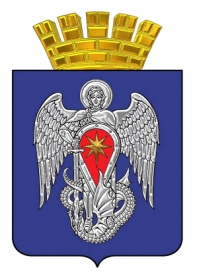 МИХАЙЛОВСКАЯ ГОРОДСКАЯ ДУМАВОЛГОГРАДСКОЙ ОБЛАСТИРЕШЕНИЕПринято Михайловской городской Думой 11 мая 2017 г.                                                                       № 1158Об утверждении Положения о порядке проведения конкурса по отбору кандидатур на должность главы городского округа город Михайловка Волгоградской областиВ соответствии со статьей 36 Федерального закона от 06 октября 2003 г. № 131-ФЗ «Об общих принципах организации местного самоуправления в Российской Федерации», Законом Волгоградской области от 29 мая 2014 г. № 70-ОД «О некоторых вопросах формирования органов местного самоуправления в Волгоградской области» и статьей 19 Устава городского округа город Михайловка Волгоградской области, Михайловская городская ДумаРЕШИЛА:1. Утвердить прилагаемое Положение о порядке проведения конкурса по отбору кандидатур на должность главы городского округа город Михайловка Волгоградской области.2. Настоящее решение вступает в силу после его официального опубликования.3. Настоящее решение применяется после истечения срока полномочий главы городского округа город Михайловка Волгоградской области, избранного до дня вступления в силу Закона Волгоградской области 01 июля 2015 г. № 86-ОД «О внесении изменения в статью 2 Закона Волгоградской области от 29 мая 2014 г. № 70-ОД «О некоторых вопросах формирования органов местного самоуправления в Волгоградской области».4. Со дня вступления в силу настоящего решения считать утратившими силу:решение Михайловской городской Думы от 24.10.2014 г. № 906 «Об утверждении Положения о порядке проведения конкурса на замещение должности главы администрации городского округа город Михайловка Волгоградской области и условий контракта, заключаемого главой городского округа город Михайловка Волгоградской области с главой администрации городского округа город Михайловка Волгоградской области»;решение Михайловской городской Думы от 20.11.2014 г. № 923 «О внесении изменений в решение Михайловской городской Думы от 24.10.2014 г. № 906 «Об утверждении Положения о порядке проведения конкурса на замещение должности главы администрации городского округа город Михайловка Волгоградской области и условий контракта, заключаемого главой городского округа город Михайловка Волгоградской области с главой администрации городского округа город Михайловка Волгоградской области»;решение Михайловской городской Думы от 01.06.2015 г. № 975 «О внесении изменений и дополнений  в  решение  Михайловской  городской  Думы  от  24.10.2014 г. № 906 «Об утверждении Положения о порядке проведения конкурса на замещение должности главы администрации городского округа город Михайловка Волгоградской области и условий контракта, заключаемого главой городского округа город Михайловка Волгоградской области с главой администрации городского округа город Михайловка Волгоградской области».Глава городского округагород МихайловкаВолгоградской области                                                              Н.С. Ефименко11 мая 2017 г.  Утвержденорешением Михайловской городской Думы                                                             от 11.05. 2017 г. № 1158«Об утверждении Положения о порядке проведения конкурса по отбору кандидатур на должность главы городского округа город Михайловка Волгоградской области»Положение о порядке проведения конкурса по отбору кандидатур на должность главы городского округа город Михайловка Волгоградской области1. Общие положения1.1. Настоящее Положение определяет порядок проведения конкурса по отбору кандидатур на должность главы городского округа город Михайловка Волгоградской области (далее – глава городского округа).1.2. Целью конкурса является отбор на альтернативной основе кандидатов, наиболее подготовленных для избрания на должность главы городского округа, из числа граждан, представивших документы для участия в конкурсе, на основании их профессиональной подготовки, стажа и опыта работы, а также иных качеств, выявленных при проведении конкурса.2. Условия конкурса и требования к кандидатам2.1. Гражданин, изъявивший желание участвовать в конкурсе, представляет в конкурсную комиссию в сроки, указанные в объявлении конкурсной комиссии о приеме документов для участия в конкурсе, следующие документы:а) личное заявление по форме согласно приложению к настоящему Положению;б) две фотографии размером 3 x 4 см;в) собственноручно заполненную и подписанную анкету по форме, установленной распоряжением Правительства Российской Федерации от 26 мая 2005 г. N 667-р;г) паспорт;д) документы, подтверждающие стаж работы: копию трудовой книжки, заверенную по месту работы или нотариально, или иные документы, подтверждающие его трудовую (служебную) деятельность;е) документы об образовании;ж) страховое свидетельство обязательного пенсионного страхования;з) свидетельство о постановке физического лица на учет в налоговом органе по месту жительства на территории Российской Федерации;и) документы воинского учета - для граждан, пребывающих в запасе, и лиц, подлежащих призыву на военную службу;к) справки о доходах, расходах, об имуществе и обязательствах имущественного характера по форме, установленной Указом Президента Российской Федерации от 23 июня 2014 г. N 460:- гражданина, претендующего на замещение должности главы городского округа;- супруги (супруга) и несовершеннолетних детей гражданина, претендующего на замещение должности главы городского округа;л) согласие на обработку персональных данных;м) иные документы, характеризующие его (предоставляются по желанию).Если у кандидата имелась или имеется судимость, в заявлении также должны указываться сведения о судимости кандидата, а если судимость снята или погашена - также сведения о дате снятия или погашения судимости.Секретарь конкурсной комиссии, принимающий документы, в присутствии заявителя сверяет наличие документов, приложенных к заявлению, с их перечнем, указанным в заявлении, снимает копии с документов, возвращает заявителю подлинники указанных документов, а также выдает заявителю копию заявления с отметкой о дате и времени приема документов.       Принятые документы регистрируются в специальном журнале.Заявления кандидатов и приложенные к ним документы (копии документов) хранятся у секретаря конкурсной комиссии с соблюдением требований по хранению персональных данных.2.2. К кандидатам на должность главы городского округа предъявляются следующие требования:1) наличие гражданства Российской Федерации, гражданства иностранного государства - участника международного договора Российской Федерации, в соответствии с которым иностранный гражданин имеет право быть избранным в органы местного самоуправления;2) достижение возраста 30 лет;3) наличие высшего образования (предпочтительно по специальности "Государственное и муниципальное управление" для осуществления главой городского округа полномочий по решению вопросов местного значения);4) стаж работы в качестве руководителя организации в сфере финансов, права, промышленного производства, иных отраслях экономики или социальной сферы не менее пяти лет, либо стаж муниципальной или государственной гражданской службы соответственно на высших или главных муниципальных (государственных гражданских) должностях муниципальной (государственной гражданской) службы не менее пяти лет, либо стаж работы на постоянной основе на выборных муниципальных (государственных) должностях не менее срока исполнения полномочий;5) знание Конституции Российской Федерации, федеральных законов, Устава Волгоградской области, законов и иных нормативных правовых актов Волгоградской области, Устава городского округа город Михайловка Волгоградской области и иных муниципальных правовых актов в части полномочий, осуществляемых главой городского округа;6) отсутствие близкого родства или свойства (родители, супруги, дети, братья, сестры, а также братья, сестры, родители, дети супругов и супруги детей) с председателем Михайловской городской Думы;7) отсутствие неснятой или непогашенной судимости;8) отсутствие инвалидности или иного заболеваний, препятствующих поступлению на государственную гражданскую службу Российской Федерации и муниципальную службу или ее прохождению.9) отсутствие в отношении кандидата на должность главы городского округа вступившего в силу решения суда о лишении его права занимать государственные и (или) муниципальные должности (должности государственной (муниципальной) службы) в течение определенного срока.Кандидатом на должность главы городского округа не может быть выдвинуто лицо, в отношении которого имеется решение об удалении его в отставку в качестве главы городского округа либо об отрешении его от должности главы городского округа в связи с указанными обстоятельствами.2.3. Кандидатом на должность главы городского округа может быть зарегистрирован гражданин, который на день проведения конкурса не имеет в соответствии с Федеральным законом от 12 июня 2002 г. N 67-ФЗ "Об основных гарантиях избирательных прав и права на участие в референдуме граждан Российской Федерации" ограничений пассивного избирательного права для избрания выборным должностным лицом местного самоуправления.3. Конкурсная комиссия3.1. Для проведения конкурса и представления кандидатур на должность главы городского округа формируется конкурсная комиссия (далее - комиссия), состоящая из 10 членов.Половина членов комиссии назначается Михайловской городской Думой, а другая половина - Губернатором Волгоградской области.В случае если назначенный член комиссии представит в комиссию документы для участия в конкурсе, полномочия такого члена комиссии по решению комиссии приостанавливаются незамедлительно, о чем председатель комиссии уведомляет Михайловскую городскую Думу и Губернатора Волгоградской области не позднее одного дня со дня принятия комиссией такого решения.3.2. Комиссия состоит из председателя, заместителя председателя, секретаря и иных членов комиссии. Председатель, заместитель председателя и секретарь комиссии избираются на первом заседании комиссии большинством голосов от числа присутствующих членов комиссии.Первое заседание комиссии проводится после назначения всех членов комиссии.3.3. Деятельность комиссии осуществляется коллегиально. Формой деятельности комиссии являются заседания. Заседание комиссии считается правомочным, если на нем присутствует не менее двух третей от установленной численности комиссии.3.4. Председатель комиссии:- представляет комиссию во взаимоотношениях с кандидатами, органами государственной власти, органами местного самоуправления, организациями и гражданами;- созывает и ведет заседания комиссии;- определяет порядок работы комиссии;- подписывает протоколы, решения, иные документы комиссии;- оглашает на заседании Михайловской городской Думы принятое по результатам конкурса решение комиссии;- представляет по результатам конкурса Михайловской городской Думе кандидатов на должность главы городского округа.3.5. Заместитель председателя комиссии исполняет обязанности председателя комиссии в период его отсутствия.3.6. Секретарь комиссии осуществляет делопроизводство комиссии.3.7. Решения комиссии принимаются открытым голосованием и оформляются протоколом, который подписывают члены комиссии, присутствующие на заседании. При равенстве голосов решающим является голос председательствующего.3.8. Материально-техническое, правовое и документационное обеспечение деятельности комиссии осуществляется Михайловской городской Думой.4. Порядок проведения конкурса4.1. Решение о проведении конкурса принимается Михайловской городской Думой.При досрочном прекращении полномочий главы городского округа решение Михайловской городской Думы о проведении конкурса принимается в течение 10 (десяти) дней после дня поступления в Михайловскую городскую Думу документов, свидетельствующих о появлении основания для досрочного прекращения полномочий главы городского округа.Решение о проведении конкурса должно быть опубликовано не позднее чем за 20 (двадцать) дней до дня проведения конкурса.Одновременно с решением о проведении конкурса публикуется  объявление комиссии о приеме документов для участия в конкурсе, содержащее:- дату, время и место проведения конкурса;- условия конкурса;- требования к кандидатам;- перечень документов, подлежащих представлению в комиссию;- адрес места приема документов, необходимых для участия в конкурсе;- срок представления документов кандидатами;- номер контактного телефона для получения справочной информации.Данная информация публикуется в информационной общественно-политической газете «Панорама новостей Городской округ город Михайловка» и размещается на официальном сайте городского округа город Михайловка Волгоградской области в информационно-телекоммуникационной сети "Интернет".4.2. Срок подачи заявлений для участия в конкурсе составляет 15 календарных дней с момента публикации объявления о его проведении.4.3. В случае если для участия в конкурсе подано одно заявление, то конкурс считается несостоявшимся и по предложению комиссии Михайловская городская Дума в течение 10 дней принимает решение о проведении нового конкурса.4.4. Конкурс проводится в два этапа.На первом этапе комиссия осуществляет мероприятия по проверке соответствия документов, представленных кандидатами, установленным требованиям, достоверность сведений, указанных в этих документах. По решению комиссии с целью уточнения и (или) разъяснения по представленным документам и сведениям на заседание могут приглашаться кандидаты.По результатам указанных мероприятий комиссия выносит мотивированное решение по каждому кандидату о допуске (об отказе в допуске) к участию во втором этапе конкурса.Решение об отказе в допуске к участию во втором этапе конкурса принимается в следующих случаях:1) несоответствия кандидата требованиям, установленным пунктом 2.2 настоящего Положения;2) представления кандидатом подложных документов, недостоверных или неполных сведений.Решение комиссии о допуске (об отказе в допуске) к участию во втором этапе конкурса доводится до сведения кандидата под роспись или путем направления его заказным письмом с уведомлением о вручении не позднее 3 (трех) дней с момента принятия соответствующего решения.4.5. Второй этап конкурса проводится в форме собеседования с каждым из кандидатов поочередно в порядке регистрации заявлений.При проведении собеседования комиссия оценивает профессиональные и личностные качества кандидатов, их видение развития городского округа, организации работы администрации городского округа.По результатам собеседования комиссией принимается решение о результатах конкурса, в котором указываются кандидаты, наиболее подготовленные для замещения должности главы городского округа. Решение комиссии оформляется протоколом, который подписывается всеми принявшими участие в голосовании членами комиссии.При проведении конкурсной комиссией голосования отдельно по каждому кандидату на должность главы городского округа кандидат, получивший равное количество голосов конкурсной комиссии, допускается к рассмотрению на заседании Михайловской городской Думы.4.6. Решение комиссии о результатах конкурса в течение 3 (трех) рабочих дней со дня его принятия направляется в Михайловскую городскую Думу.В указанный срок комиссия информирует кандидатов о результатах конкурса под роспись или путем направления заказного письма с уведомлением о вручении.5. Избрание главы городского округа5.1. Кандидатуры на должность главы городского округа рассматриваются на заседании Михайловской городской Думы не позднее 5 (пяти) рабочих дней со дня поступления решения комиссии о результатах конкурса.Решение об избрании главы городского округа принимается большинством голосов от установленной численности депутатов открытым голосованием.Решение комиссии оформляется протоколом, который подписывается всеми принявшими участие в голосовании членами комиссии.Кандидат на должность главы городского округа, являющийся депутатом Михайловской городской Думы, участие в голосовании не принимает.5.2. Победитель конкурса в течение 2 (двух) дней со дня принятия решения об избрании его на должность главы городского округа уведомляется об этом путем направления ему копии указанного решения под роспись или заказным письмом с уведомлением о вручении.5.3. Победитель конкурса в течение 2 (двух) дней после получения письменного уведомления об избрании его на должность главы городского округа вступает в должность главы городского округа.5.4. В случае если при голосовании ни один из кандидатов не набрал необходимого числа голосов, Михайловская городская Дума на этом же заседании проводит повторное голосование по двум кандидатурам, набравшим наибольшее или равное количество голосов.Если в результате повторного голосования ни один из кандидатов не набрал необходимого числа голосов, Михайловская городская Дума на этом же заседании принимает решение о проведении нового конкурса комиссией, которая проводила конкурс, признанный несостоявшимся.5.5. Решение Михайловской городской Думы об избрании на должность главы городского округа в течение 3 календарных дней с даты принятия направляется Губернатору Волгоградской области.5.6. Документы кандидатов, принявших участие в конкурсе, возвращаются по письменному заявлению кандидатов, поступившему в течение 3 лет со дня завершения конкурса. Копии возвращенных документов в установленном порядке подлежат хранению в Михайловской городской Думе.                                                Приложение                                                             к Положению о порядке проведения                                                                        конкурса по отбору кандидатур на                                                                   должность главы городского округа город Михайловка Волгоградской области                                                             Председателю конкурсной комиссии                                                             по проведению конкурса по отбору                                                             кандидатур на должность главы                                                             ____________________________________                                                            от _________________________________                                                            проживающего(ей) (почтовый адрес)                                                             ____________________________________                                                            тел. _______________________________                                                            факс: ______________________________                                                            e-mail _____________________________                                                         ЗАЯВЛЕНИЕ         Прошу  Вас  допустить меня к участию в конкурсе по отбору кандидатур на должность главы__________________________________.         Мною подтверждается, что с решением "Об утверждении Положения о порядке проведения  конкурса  по отбору кандидатур на должность главы городского округа город Михайловка Волгоградской области", требованиями, установленными Уставом городского округа город Михайловка Волгоградской области  и  (или)  принимаемыми  в  соответствии  с  Уставом нормативными  правовыми  актами, я  ознакомлен(а); сведения, содержащиеся в представленных документах, достоверны и не являются подложными.    В  заявлении  также  указываются сведения о судимости кандидата, а если судимость снята или погашена - сведения о дате снятия или погашения.    Прилагаю документы согласно описи.    ________________ (дата)     ______________ (подпись)